INDICAÇÃO Nº                  Assunto: Solicita à Prefeitura Municipal que seja implantada uma placa sinalizando ‘Pare’ na rotatória da Rua José Soave próximo ao Residencial Porta de Itá no Jardim Ester.Senhor Presidente,INDICO, ao Sr. Prefeito Municipal, nos termos do Regimento Interno desta Casa de Leis, que se digne Sua Excelência determinar ao setor competente da Administração que providencie a implantação de uma placa sinalizando ‘Pare’ em local especificado.                                     SALA DAS SESSÕES, 23 de maio de 2018.SÉRGIO LUIS RODRIGUESVereador – PPS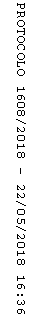 